GuidelinesPractitioner-in-Residence Program 2022The Henry Halloran Trust (HHT) supports cross-disciplinary research that informs urban and regional policy, planning, and the built environment. We aim to advance scholarly contributions to these fields by leveraging the diverse disciplinary strengths across the University of Sydney’s many academic units and collaborators, while also promoting wider engagement across policy makers, practitioners, and the wider community. The Practitioner in Residence Program allows experienced practitioners to undertake a period of supported research in residence at the University working on a project that is of interest to the Trust. Practitioners are expected to work closely within an academic unit to research and write a short and accessible paper, which is submitted at the conclusion of their residency. They also have access to supervision by an academic advisor from the Trust. Each “graduating” practitioner will deliver a public lecture on their findings. This is a short term project to be completed over a two to three month period on a part-time basis.  As a result, we are looking for topics/interests that are well formed, where the practitioner has a specific interest or aptitude, and where the project offers clear benefit to the practitioner and the nominated academic collaborator or unit.  Proposed projects need to offer relevance to urban policy and practice, while also drawing on academic literature and scholarship.Practitioners in Residence could apply to undertake a project within one of the Henry Halloran Trust’s research incubators; or nominate another academic group or unit within the University of Sydney. It is expected that at least one Practitioner in Residence funded in 2022 will work within the current Infrastructure Governance Incubator led by Associate Professor Tooran Alizadeh. Proposals for projects addressing the themes of climate change, Indigenous land, or socially just cities and regions are particularly encouraged.Up to two Practitioners will be selected in this round.Practitioners might be working in government, industry, or the non profit sector. They may be experienced urban planners or designers or have other professional expertise relevant to the research objectives and foci of the Trust – for instance, in relation to infrastructure, housing, the environment, heritage, land management or urban economics.As part of the PIR program, practitioners may be expected to arrange a secondment from their substantive position in order to take up residency.SupervisionIn addition to being situated within the nominated research Incubator or academic unit, the practitioner will be supervised by the PIR Co-ordinator.At the commencement of their residency, training in the use of the University’s online library collection and electronic databases will be provided. OutputThe final paper will be suitable for a broad policy and practice audience. It will:Highlight from the practitioner’s perspective why the issue/topic is important;Review the scholarly research literature and evidence and present a concise synthesis of key implications;Opportunities for leverage with the university/trusts research and the research agenda of other programs at the University. Apply this evidence to the topic under investigation;Present an analysis of key data collected from available data sets/ documentary or other material;   Identify impacts and implications for policy, practice, and further research.Note that the timeframe does not anticipate projects requiring approval from the University’s Research Ethics Committee. Papers will be up to 30 pages in length (8-12,000 words), written using the Trust’s document template.The co-ordinator will review a draft of the paper. Their comments should be used to write the final version of the paper. Payment:Where the practitioner has no other full time income an honorarium of up to $10,000 is offered. This will be less than a wage and certainly will not reflect professional consulting rates. Where the practitioner is working full time, an arrangement will be negotiated with their employer.Selection criteria Experience and demonstrated expertise of the practitionerA well-formed research proposal that can be delivered in 2-3 months (see over for the guidelines for preparing a proposal)A demonstrated connection to scholarshipThe relevance of the topic for wider urban policy and practice consistent with the mission or the TrustClosing date for applications: 11 March, 2022. A sub-committee of the Henry Halloran Trust Advisory Board will determine awards under the Postdoc Research Translation program. The Trust reserves the right not to offer an award if it considers that the applications are not of sufficient merit. Applications should be submitted via email to: Nicole Gurran, Director, Halloran TrustEmail: Nicole.gurran@sydney.edu.auMelanie Morrison, Communication and Programs, Henry Halloran TrustEmail: melanie.morison@sydney.edu.au  Guidelines for Henry Halloran Trust “Practitioner in Residence” Proposal(1,000 words not including CV)IntroductionProvides a background to the issue and highlights its importance to the Trust research objectives and urbanism more widely. Identifies the proposed research incubator or academic unit for the residence.Research QuestionProvides a clear statement in a few sentences of the question/s to be addressed in the paper. JustificationProvides a brief statement of why this particular research question is important and the kind of impact its resolution or an increased understanding of its nature might have on urban policy or practice. Reference to contemporary literature in support of this contention would be useful.Preliminary Literature	A preliminary literature review to identify relevant work in the scholarly 	literature in relation to urban planning. Framework and contribution of researchThe PIR is founded on the desire to deploy the practical insights of the practitioner in a scholarly framework. Here you can provide a few paragraphs on your experience on the issue and how you intend to approach the research. Explain how you will benefit from your period in residence with the research Incubator or academic unit at the University of Sydney.Proposed research methodologyThis section will identify sources of empirical data to support the arguments addressed in the paper. It should be noted that given the brevity of the PIR candidature the capacity of the PIR to undertake original research interviews or surveys is limited by ethics requirements. This does not preclude the use of published industry and public domain material and on-record statements by players in the field. It is expected that the paper will be securely founded in matters of fact.  CVAttach your CV. 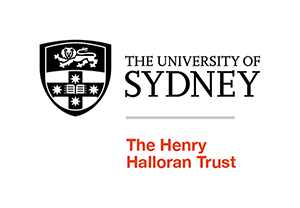 